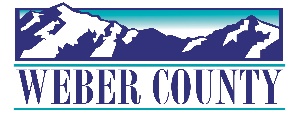 PUBLIC NOTICE is hereby given that the Board of Commissioners of Weber County, Utah will hold a regular commission meeting in the Commission Chambers at 2380 Washington Blvd., Ogden, Utah, on Tuesday, February 7, 2023, commencing at 10:00 a.m. This meeting is also available by Zoom: link- Join Zoom Meetinghttps://us06web.zoom.us/j/85260293450?pwd=eGpvYjRKKzNSb0p5L1NXemlLdEwvZz09Meeting ID: 852 6029 3450Passcode: 503230The agenda for the meeting consists of the following:Welcome - Commissioner FroererB. 	Pledge of Allegiance – Kristy BinghamC.		Invocation –	Duncan OlsenD.	Thought of the Day- Commissioner BolosE. 	Agenda Related Public Comments - (Comments will be taken for items listed on the agenda- please limit comments to 3 minutes).F.	Consent Items1.	Request for approval of warrants #7228-7259, #474251-474366 and #240-241 in the amount of $2,303,106.99.2.	Request for approval of purchase orders in the amount of $1,787,536.68.3.	Summary of Warrants and Purchase Orders.4.	Request for approval of ACH Payment to USBank is the amount of $167,915.36.5.	Request for approval to cancel the February 14, 2023 Regular Commission Meeting.6.	Request for approval to sell surplus property identified as Parcel #09-566-0011.7.	Request for approval of a new beer license.8.	Request for approval of new business licenses. 9.	Request for approval of 2023 contract renewals by and between Weber County and Select Health Inc. for the following-				Med Plan 				Med HDHP Plan				Value Traditional Plan				Value HDHP PlanG.	Action Items	1.	Request for approval of a resolution of the County Commissioners of Weber County appointing a member to the Weber County Recreation, Arts, Museums and Parks Committee.		Presenter: Shelly Halacy	2.	Request for approval of a contract by and between Weber County and Wasatch Front Jr High School Rodeo Club to hold the Wasatch Front Jr High School Rodeo at the Golden Spike Event Center.		Presenter: Duncan Olsen	3.	Request for approval of contracts by and between Weber County and Stirrin’ Dirt Racing for the following events to be held at the Golden Spike Event Center-					2023 May Mania Demolition Derby- May 20, 2023					Halloween Havoc Demolition Derby- October 7, 2023		Presenter: Duncan Olsen	4.	Request for approval of contract by and between Weber County and Leon Poulsen Construction Co. Inc. for the 7500 West Improvement Project. 		Presenter: Ashley Thoman	5.	Request for approval of a revised first reading of Fee Ordinance amendments relating to the Weber County Transfer Station and Residential Solid Waste Collection and Disposal.		Presenter: Sean Wilkinson H. 	Public Hearings-		1.	Request for approval to adjourn public meeting and convene public hearings.	2.	Public hearing to consider and take action on an ordinance and development agreement to rezone 5 acres of property from A-2 to C-3. Property located at 1941 S 5100 W, Ogden. Applicant is Randy Ropelato, (ZMA 2021-07).		Presenter: Steve Burton3.	Public Hearing to consideration and action on a request for approval of an amendment to the Western Weber and Ogden Valley General Plans. File Number: GPA 2022-03. Presenter: Bill Cobabe4.	Request for approval to adjourn public hearings and reconvene public meeting.5.	Action on public hearings- 			H2- Request for approval of on an ordinance and development agreement to rezone 5 acres of property from A-2 to C-3. Property located at 1941 S 5100 W, Ogden. Applicant is Randy Ropelato, (ZMA 2021-07).		H3- request for approval of an amendment to the Western Weber and Ogden Valley General Plans. File Number: GPA 2022-03. 		I.	Commissioner Comments-J.	Adjourn-CERTIFICATE OF POSTINGThe undersigned duly appointed Executive Coordinator in the County Commission Office does hereby certify that the above notice and agenda were posted as required by law this 3rdday of February, 2023.						_________________________________________												Shelly Halacy In compliance with the Americans with Disabilities Act, persons needing auxiliary services for these meetings should call the Weber County Commission Office at 801-399-8405 at least 24 hours prior to the meeting. Information on items presented can be found by clicking highlighted words at the end of the item.   